ЛИСЯНСЬКА СЕЛИЩНА РАДАРІШЕННЯ21.02.2024                                          смт.  Лисянка                            № 49-10/VIIIВідповідно до ст. 136 Господарського Кодексу України, ст. 26, ст. 60 Закону України «Про місцеве самоврядування в Україні», враховуючи рішення Лисянської селищної ради «Про затвердження Положення про порядок передачі та закріплення майна комунальної власності Лисянської селищної територіальної громади за підприємствами, установами, організаціями на праві господарського відання або оперативного управління» від 21.12.2023 №48-14/VIII, взявши до уваги лист КП «Водо-канал» від 08.01.2024 №3, з метою збереження та ефективного використання комунального майна, а також для задоволення виробничих потреб КП «Водо-канал», селищна рада ВИРІШИЛА:Передати з балансу виконавчого комітету Лисянської селищної ради в господарське відання та на баланс Комунальному підприємству «Водо-канал» (ЄДРПОУ 32089853) нерухоме майно комунальної власності Лисянської селищної територіальної громади згідно з додатком 1.Затвердити склад комісії з приймання-передачі майна згідно з додатком 2.Доручити селищному голові Проценку А.П. затвердити акти приймання-передачі майна та укласти з КП «Водо-канал» договір про закріплення  майна на праві господарського відання. Контроль за виконанням рішення покласти на відділ комунального майна та охорони праці виконавчого комітету Лисянської селищної ради.Селищний голова                                                                          Анатолій ПРОЦЕНКО Додаток 1до рішення Лисянської селищної радивід 21.02.2024_№49-10/VIIIПерелікнерухомого майна комунальної власності, яке передається в господарське відання КП «Водо-канал»Секретар                                                                                                                                   Олександр МАКУШЕНКО Додаток 2до рішення Лисянської селищної радивід 21.02.2024 №49-10/VIIIСклад комісії з  приймання-передачі майнаСекретар                                                                                           Олександр МАКУШЕНКОПро передачу в господарське відання Комунальному підприємству «Водо-канал» нерухомого майна комунальної власності Лисянської селищної територіальної громади №п/пНайменуванняІнвентарний номерПервісна вартість на 01.01.2024 р.Знос на 01.01.2024 р.Залишкова вартість на 01.01.2024 р.1Комплекс: котельня «А» (будинок теплових мереж); прибудова «А1»; прибудова «а»; резервуар топлива «Б»; пожежний резервувар «Г»; убиральня «Д»; ворота 1; огорожа 2  – загальною площею 467,2 кв.м. за адресою: площа Миру, 37, смт Лисянка, Звенигородський район, Черкаська область10310012505 634,00 грн468 713,07 грн36 920,93 грнЗаруднякОлег Миколайович-перший заступник селищного голови – голова комісії; Трепак Юрій Олексійович-начальник відділу комунального майна та охорони праці виконавчого комітету Лисянської селищної ради – член комісії;Чередніченко Лариса Олександрівна-головний спеціаліст відділу бухгалтерського обліку та звітності виконавчого комітету Лисянської селищної ради – член комісії;Чапля Микола Миколайович-директор КП «Водо-канал» – член комісії;Марценюк Лідія Михайлівна-головний бухгалтер КП «Водо-канал» – член комісії.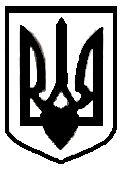 